Załącznik nr 4 do 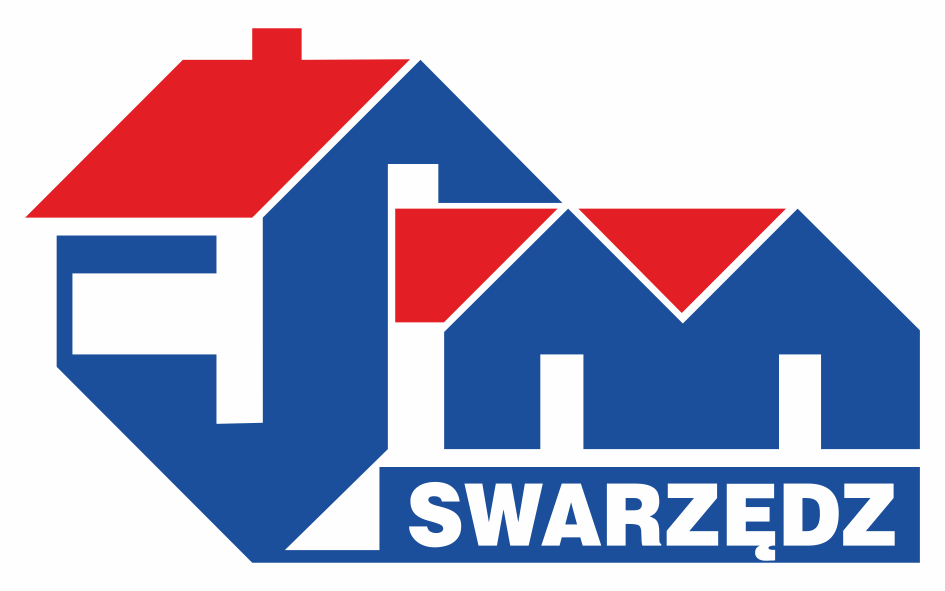            UMOWY O ROBOTY BUDOWLANEUMOWA 
POWIERZENIA PRZETWARZANIA DANYCH OSOBOWYCH
zawarta w dniu ………………….. w Swarzędzu, pomiędzy:Spółdzielnią Mieszkaniową w Swarzędzu z siedzibą pod adresem ul. Kwaśniewskiego 1, 
62-020 Swarzędz, wpisaną do Rejestru Przedsiębiorców Krajowego Rejestru Sądowego prowadzonego przez Sąd Rejonowy Poznań – Nowe Miasto i Wilda w Poznaniu pod numerem KRS: 0000153296, NIP: 7770020657, REGON: 000488792, („Administrator Danych Osobowych”),reprezentowaną przez:1) Prezesa Zarządu - inż. Marcina Jankowskiego,2) Zastępcę Prezesa Zarządu – mgr Jakuba Roszkowskiego,a…………………………………….. z siedzibą w …………………………………..….., …………….., NIP ………………………….., wpisaną do rejestru przedsiębiorców Krajowego Rejestru Sądowego prowadzonego przez …………………………………………… pod numerem KRS ……………………..…, reprezentowaną przez:- ………………………………….na podstawie udzielonego pełnomocnictwa, w imieniu którego działają:- ………………………………….zwanym/-ą dalej Wykonawcą(„Podmiot przetwarzający”),zwanymi dalej łącznie „Stronami”.Mając na uwadze, że:Strony zawarły umowę o nr ………………………………. („Umowa Podstawowa”), w związku z wykonywaniem której Administrator Danych Osobowych powierzy Podmiotowi przetwarzającemu przetwarzanie danych osobowych w zakresie określonym niniejszą Umową;Celem Umowy jest ustalenie warunków, na jakich Podmiot przetwarzający wykonuje operacje przetwarzania Danych Osobowych w imieniu Administratora Danych Osobowych;Strony zawierając Umowę dążą do takiego uregulowania zasad przetwarzania Danych Osobowych, aby odpowiadały one w pełni postanowieniom rozporządzenia Parlamentu Europejskiego i Rady (UE) 2016/679 z 27.04.2016 r. w sprawie ochrony osób fizycznych w związku z przetwarzaniem danych osobowych i w sprawie swobodnego przepływu takich danych oraz uchylenia dyrektywy 95/46/WE (ogólne rozporządzenie o ochronie danych) (Dz.Urz. UE L 119, s. 1) („RODO”),Strony postanowiły zawrzeć Umowę o następującej treści:Opis PrzetwarzaniaPrzedmiot [art. 28 ust. 3 RODO] Na warunkach określonych niniejszą Umową oraz Umową Podstawową Administrator Danych Osobowych powierza Podmiotowi przetwarzającemu przetwarzanie (w rozumieniu RODO) dalej opisanych danych osobowych.Czas [art. 28 ust. 3 RODO] Przetwarzanie będzie wykonywane w okresie obowiązywania Umowy Podstawowej, z uwzględnieniem pkt. 11 niniejszej Umowy.Charakter i cel [art. 28 ust. 3 RODO] Charakter i cel przetwarzania wynikają z Umowy Podstawowej. W szczególności:charakter przetwarzania określony jest następującą rolą Podmiotu przetwarzającego: świadczenie na rzecz Administratora Danych Osobowych robót polegających na …………………………………, zaś celem przetwarzania jest umożliwienie Administratorowi Danych Osobowych korzystanie z usług świadczonych przez Podmiot przetwarzający i realizacja Umowy Podstawowej.Rodzaj danych [art. 28 ust. 3 RODO] Przetwarzanie obejmować będzie następujące rodzaje danych osobowych („Dane”):Dane zwykłe:imię i nazwisko,adres zamieszkania,adres do korespondencji,adres e-mail,numery telefonów,Kategorie osób [art. 28 ust. 3 RODO] Przetwarzanie Danych będzie dotyczyć następujących kategorii osób:pracownicy i współpracownicy Administratora,osoby, z którymi pracownicy i współpracownicy Administratora wchodzą w interakcje społeczne,kontrahenci (odbiorcy i dostawcy) klientów Administratora,odbiorcy korespondencji elektronicznej klientów Administratora.Dalsze podpowierzenieDalsze podpowierzenie [art. 28 ust. 2 RODO] Administrator Danych Osobowych może powierzyć konkretne operacje przetwarzania Danych w drodze pisemnej umowy dalszego podpowierzenia („Umowa Dalszego Podpowierzenia”) innym podmiotom przetwarzającym („Dalsze Podmioty przetwarzające”), pod warunkiem uprzedniej akceptacji Dalszego Podmiotu przetwarzającego przez Administratora Danych Osobowych lub braku sprzeciwu.Sprzeciw. Powierzenie przetwarzania Danych Dalszym Podmiotom przetwarzającym wymaga uprzedniego zgłoszenia Administratorowi Dantych Osobowych w celu umożliwienia wyrażenia sprzeciwu. Administrator Danych Osobowych może z uzasadnionych przyczyn zgłosić udokumentowany sprzeciw względem powierzenia Danych konkretnemu Dalszemu Podmiotowi przetwarzającemu. W razie zgłoszenia sprzeciwu Podmiot przetwarzający nie ma prawa powierzyć Danych Dalszemu Podmiotowi przetwarzającemu objętemu sprzeciwem. Wątpliwości co do zasadności sprzeciwu i ewentualnych negatywnych konsekwencji Podmiot przetwarzający zgłosi Administratorowi Danych Osobowych w czasie umożliwiającym zapewnienie ciągłości przetwarzania.Transfer obowiązków [art. 28 ust. 4 RODO] Dokonując dalszego podpowierzenia Podmiot przetwarzający ma obowiązek zobowiązać Dalszego Podmiotu przetwarzającemu do realizacji wszystkich obowiązków Podmiotu przetwarzającego wynikających z niniejszej Umowy podpowierzenia, z wyjątkiem tych, które nie mają zastosowania ze względu na naturę konkretnego podpowierzenia.Zakaz podzlecenia świadczenia głównego. Podmiot przetwarzający nie ma prawa przekazać Dalszemu Podmiotowi przetwarzającemu całości wykonania Umowy.Obowiązki Podmiotu przetwarzającegoPodmiot przetwarzający ma następujące obowiązki:Udokumentowane polecenia [art. 28 ust. 3 lit. a RODO] Podmiot przetwarzający przetwarza Dane wyłącznie zgodnie z udokumentowanymi poleceniami lub instrukcjami Administratora Danych Osobowych.Przetwarzanie poza EOG [art. 28 ust. 3 lit. a RODO] Podmiot przetwarzający oświadcza, że w związku z ustaleniami pochodzącymi od Administratora Danych Osobowych nie przekazuje Danych Osobowych poza Europejski Obszar Gospodarczy („EOG”), do państwa trzeciego, w szczególności do USA. Strony zgodnie potwierdzają, że obowiązki wynikające z przetwarzania danych poza EOG w zakresie zgłoszenia faktu przetwarzania poza EOG spoczywają na Administratorze i nie obciążają Podmiotu przetwarzającego.Poinformowanie o zamiarze przetwarzania poza EOG [art. 28 ust. 3 lit. a RODO] Jeżeli Podmiot przetwarzający ma zamiar lub obowiązek przekazywać Dane poza EOG, przed rozpoczęciem przetwarzania informuje o tym Administratora Danych Osobowych, w celu umożliwienia Administratorowi Danych Osobowych podjęcia decyzji i działań niezbędnych do zapewnienia zgodności przetwarzania z prawem lub zakończenia powierzenia przetwarzania. Nie dotyczy to sytuacji, w których Podmiot przetwarzający działa na zlecenie Administratora Danych Osobowych.Tajemnica [art. 28 ust. 3 lit. b RODO] Podmiot przetwarzający uzyskuje od osób, które zostały upoważnione do przetwarzania Danych w wykonaniu Umowy, udokumentowane zobowiązania do zachowania tajemnicy, ewentualnie upewnia się, że te osoby podlegają ustawowemu obowiązkowi zachowania tajemnicy.Bezpieczeństwo [art. 28 ust. 3 lit. c RODO] Podmiot przetwarzający zapewnia ochronę Danych i podejmuje środki ochrony danych, o których mowa w art. 32 RODO, zgodnie z dalszymi postanowieniami Umowy.Usługi innego Podmiotu przetwarzającego [art. 28 ust. 3 lit. d RODO] Podmiot przetwarzający przestrzega warunków korzystania z usług Dalszego Podmiotu przetwarzającego.Współpraca przy realizacji praw jednostki [art. 28 ust. 3 lit. e RODO] Podmiot przetwarzający zobowiązuje się wobec Administratora Danych Osobowych do odpowiadania na żądania osoby, której dane dotyczą, w zakresie wykonywania praw określonych w rozdziale III RODO („Prawa jednostki”). Podmiot przetwarzający oświadcza, że zapewnia obsługę Praw jednostki w odniesieniu do powierzonych Danych. Szczegóły obsługi Praw jednostki zostaną pomiędzy Stronami uzgodnione. Strony ustaliły procedurę obsługi Praw jednostki odrębnym dokumentem.Wsparcie przy obowiązkach bezpieczeństwa [art. 28 ust. 3 lit. f RODO] Podmiot przetwarzający współpracuje z Administratorem Danych Osobowych przy wykonywaniu przez Administratora Danych Osobowych obowiązków z obszaru ochrony danych osobowych, o których mowa w art. 32−36 RODO (ochrona danych, zgłaszanie naruszeń organowi nadzorczemu, zawiadamianie osób dotkniętych naruszeniem ochrony danych, ocena skutków dla ochrony danych i uprzednie konsultacje z organem nadzorczym).Legalność poleceń [art. 28 ust. 3 ak. 2 RODO] Jeżeli Podmiot przetwarzający poweźmie wątpliwości co do zgodności z prawem wydanych przez Administratora Danych Osobowych poleceń lub instrukcji, Podmiot przetwarzający natychmiast informuje Administratora Danych Osobowych o stwierdzonej wątpliwości (w sposób udokumentowany i z uzasadnieniem), pod rygorem utraty możliwości dochodzenia roszczeń przeciwko Administratorowi Danych Osobowych z tego tytułu.Projektowanie prywatności [art. 25 ust. 1 RODO] Planując dokonanie zmian w sposobie przetwarzania Danych, Podmiot przetwarzający ma obowiązek zastosować się do wymogu projektowania prywatności, o którym mowa w art. 25 ust. 1 RODO, i ma obowiązek z wyprzedzeniem informować Administratora Danych Osobowych o planowanych zmianach w taki sposób i terminach, aby zapewnić Administratorowi Danych Osobowych realną możliwość reagowania, jeżeli planowane przez Podmiot przetwarzający zmiany w opinii Administratora Danych Osobowych grożą uzgodnionemu poziomowi bezpieczeństwa Danych lub zwiększają ryzyko naruszenia praw lub wolności osób, wskutek przetwarzania Danych przez Podmiot przetwarzający.Minimalizacja [art. 25 ust. 2 RODO] Podmiot przetwarzający zobowiązuje się do ograniczenia dostępu do Danych wyłącznie do osób, których dostęp do Danych jest potrzebny dla realizacji Umowy i posiadających odpowiednie upoważnienie.RCPD [art. 30 ust. 2 RODO] Podmiot przetwarzający zobowiązuje się do prowadzenia dokumentacji opisującej sposób przetwarzania Danych, w tym rejestru czynności przetwarzania danych osobowych (wymóg art. 30 RODO). Podmiot przetwarzający udostępnia na żądanie Administratora Danych osobowych prowadzony rejestr czynności przetwarzania danych przetwarzającego, z wyłączeniem informacji stanowiących tajemnicę handlową innych klientów Podmiotu przetwarzającego.Profilowanie [art. 13 i 14 RODO] Jeżeli Podmiot przetwarzający wykorzystuje w celu realizacji Umowy zautomatyzowane przetwarzanie, w tym profilowanie, o którym mowa w art. 22 ust. 1 i 4 RODO, Podmiot przetwarzający informuje o tym Administratora Danych Osobowych w celu i w zakresie niezbędnym do wykonania przez Administratora Danych Osobowych obowiązku informacyjnego.Obowiązki Administratora Danych OsobowychAdministrator Danych Osobowych zobowiązany jest współdziałać z Podmiotem przetwarzającym w wykonaniu Umowy, udzielać Podmiotowi przetwarzającemu wyjaśnień w razie wątpliwości co do legalności poleceń Administratora Danych Osobowych, jak też wywiązywać się terminowo ze swoich szczegółowych obowiązków, tj. w szczególności: zabezpieczenia Danych, tworzenia lub zapewnienia projektu bezpieczeństwa Danych, tj. „Privacy by design”, tworzenia lub zapewnienia obowiązkowej dokumentacji takiej jak polityka bezpieczeństwa czy rejestr czynności przetwarzania.Bezpieczeństwo danychBezpieczeństwo danych osobowych [art. 32 RODO] Podmiot przetwarzający stosuje się do zapewnionych przez Administratora Danych Osobowych organizacyjnych i technicznych środków ochrony danych.Środki bezpieczeństwa. Strony uzgodniły odrębnie poziom zabezpieczeń Danych wymagany po stronie Podmiotu przetwarzającego.Gwarancje bezpieczeństwa. Administrator Danych Osobowych oświadcza, że jest w posiadaniu informacji potwierdzających, że Podmiot przetwarzający zapewnia wystarczające gwarancje wdrożenia odpowiednich środków technicznych i organizacyjnych. Obie Strony zachowują dowody przedstawienia informacji, dla potrzeb spełnienia wymogu rozliczalności.Powiadomienie o Naruszeniach Danych OsobowychPowiadomienie o naruszeniu. Podmiot przetwarzający powiadamia Administratora Danych Osobowych o każdym podejrzeniu naruszenia ochrony Danych Osobowych nie później niż w 24 godziny od pierwszego zgłoszenia, umożliwia Administratorowi Danych Osobowych uczestnictwo w czynnościach wyjaśniających i informuje Administratora Danych Osobowych o ustaleniach z chwilą ich dokonania, w szczególności o stwierdzeniu naruszenia.Rozwinięcie. Powiadomienie o stwierdzeniu naruszenia, powinno być przesłane wraz z wszelką niezbędną dokumentacją dotyczącą naruszenia.NadzórSprawowanie kontroli [art. 28 ust. 3 lit. h RODO] Administrator Danych Osobowych kontroluje sposób przetwarzania powierzonych Danych po uprzednim poinformowaniu Podmiotu przetwarzającego o planowanej kontroli. Administrator Danych Osobowych lub wyznaczone przez niego osoby są uprawnione do (i) wstępu do pomieszczeń, w których przetwarzane są Dane oraz (ii) wglądu do dokumentacji związanej z przetwarzaniem Danych wyłącznie w zakresie, w jakim nie zostanie naruszony obowiązek Podmiotu przetwarzającego zachowania tajemnicy zawodowej i z poszanowaniem tego obowiązku. Administrator Danych Osobowych uprawniony jest do żądania od Podmiotu przetwarzającego udzielania informacji dotyczących przebiegu przetwarzania Danych Osobowych oraz udostępnienia rejestrów przetwarzania. Podmiot przetwarzający obowiązany jest udostępnić je jedynie w zakresie nienaruszającym obowiązku Podmiotu przetwarzającego do zachowania tajemnicy zawodowej.Współpraca przy kontroli [art. 28 ust. 3 lit. h RODO] Podmiot przetwarzający współpracuje z urzędem ochrony danych osobowych w zakresie wykonywanych przez niego zadań.Podmiot przetwarzający:udostępnia Administratorowi Danych Osobowych wszelkie informacje niezbędne do wykazania zgodności działania z przepisami RODO,umożliwia Administratorowi Danych Osobowych lub upoważnionemu audytorowi przeprowadzanie audytów lub inspekcji. Podmiot przetwarzający współpracuje w zakresie realizacji audytów lub inspekcji.Wyznaczenie Inspektora Ochrony Danych [art.37 ust. 4 RODO] Podmiot przetwarzający może wyznaczyć Inspektora Ochrony Danych jeżeli uzna, że zakres swojej działalności ze względu na charakter lub cele wymagają regularnego i systematycznego monitorowania osób, których dane dotyczą.Oświadczenia StronOświadczenie Administratora Danych Osobowych. Administrator Danych Osobowych oświadcza, że jest uprawniony do przetwarzania Danych osobowych w zakresie, w jakim powierzył je Podmiotowi przetwarzającemu.Oświadczenie Podmiotu przetwarzającego [art. 28 ust. 1 RODO] Podmiot przetwarzający oświadcza, że w ramach prowadzonej działalności gospodarczej zajmuje się przetwarzaniem danych osobowych objętym Umową i Umową Podstawową, posiada w tym zakresie niezbędną wiedzę, odpowiednie środki techniczne i organizacyjne oraz daje rękojmię należytego wykonania niniejszej Umowy.Referencje [art. 28 ust. 1 RODO] Na żądanie Administratora Danych Osobowych Podmiot przetwarzający okaże Administratorowi Danych Osobowych stosowne referencje, wykaz doświadczenia, informacje finansowe lub inne dowody, iż Podmiot przetwarzający zapewnia wystarczające gwarancje wdrożenia odpowiednich środków technicznych i organizacyjnych, by przetwarzanie spełniało wymogi RODO i chroniło prawa osób, których dane dotyczą.OdpowiedzialnośćOdpowiedzialność Podmiotu przetwarzającego [art. 82 ust. 3 RODO] Podmiot przetwarzający odpowiada za szkody spowodowane przetwarzaniem wyłącznie, gdy nie dopełnił obowiązków, które RODO nakłada bezpośrednio na podmioty przetwarzające lub gdy działał poza zgodnymi z prawem instrukcjami Administratora Danych Osobowych lub wbrew tym instrukcjom. Podmiot przetwarzający odpowiada za szkody spowodowane zastosowaniem lub niezastosowaniem właściwych środków bezpieczeństwa. Podmiot przetwarzający jest zwolniony z odpowiedzialności, o której mowa wyżej, jeżeli udowodni, że w żaden sposób nie ponosi winy za zdarzenie, które doprowadziło do powstania szkody. W zakresie nieuregulowanym niniejszą Umową stosuje się art. 82 RODO.Odpowiedzialność za Dalszych Podmiotów przetwarzających [art. 28 ust. 4 RODO] Jeżeli Dalszy Podmiot przetwarzający nie wywiąże się ze spoczywających na nim obowiązków ochrony danych, pełna odpowiedzialność wobec Administratora Danych Osobowych za wypełnienie obowiązków przez Dalszych Podmiotów przetwarzających spoczywa na Podmiocie przetwarzającym.Okres Obowiązywania Umowy [art. 28 ust. 3 RODO]10.1.	Niniejsza Umowa została zawarta na czas obowiązywania Umowy Podstawowej.Usunięcie DanychRetencja. Podmiot przetwarzający jest uprawniony do przechowywania Danych w okresie 3 pełnych lat kalendarzowych od zakończenia obowiązywania Umowy.Usunięcie danych [art. 28 ust. 3 lit g RODO] Po upływie okresu retencji, o którym mowa w pkt 11.1 Umowy, Podmiot przetwarzający nie ma prawa do dalszego przetwarzania powierzonych Danych i jest zobowiązany do:usunięcia Danych,usunięcia wszelkich ich istniejących kopii lub zwrotu Danych, chyba że 
Przetwarzający postanowi inaczej lub prawo Unii Europejskiej lub prawo państwa członkowskiego nakazują dalej przechowywanie Danych.Karencja. Niezwłocznie po upływie okresu retencji, o którym mowa w pkt 11.1 Umowy Podmiot przetwarzający dokona usunięcia Danych.Postanowienia KońcowePierwszeństwo. W razie sprzeczności pomiędzy postanowieniami niniejszej Umowy Powierzenia a Umowy Podstawowej, pierwszeństwo mają postanowienia Umowy Powierzenia. Oznacza to także, że kwestie dotyczące przetwarzania Danych pomiędzy Administratorem Danych Osobowych a Podmiotem przetwarzającym należy regulować poprzez zmiany niniejszej Umowy lub w wykonaniu jej postanowień.Egzemplarze. Umowa została sporządzona w dwóch jednobrzmiących egzemplarzach, po jednym dla każdej ze Stron.Właściwość prawa. Umowa podlega prawu polskiemu, w szczególności RODO.Termin wejścia w życie. Umowa wchodzi w życie z dniem …………………………… r._________________________________				___________________   Administrator Danych Osobowych					Podmiot przetwarzający